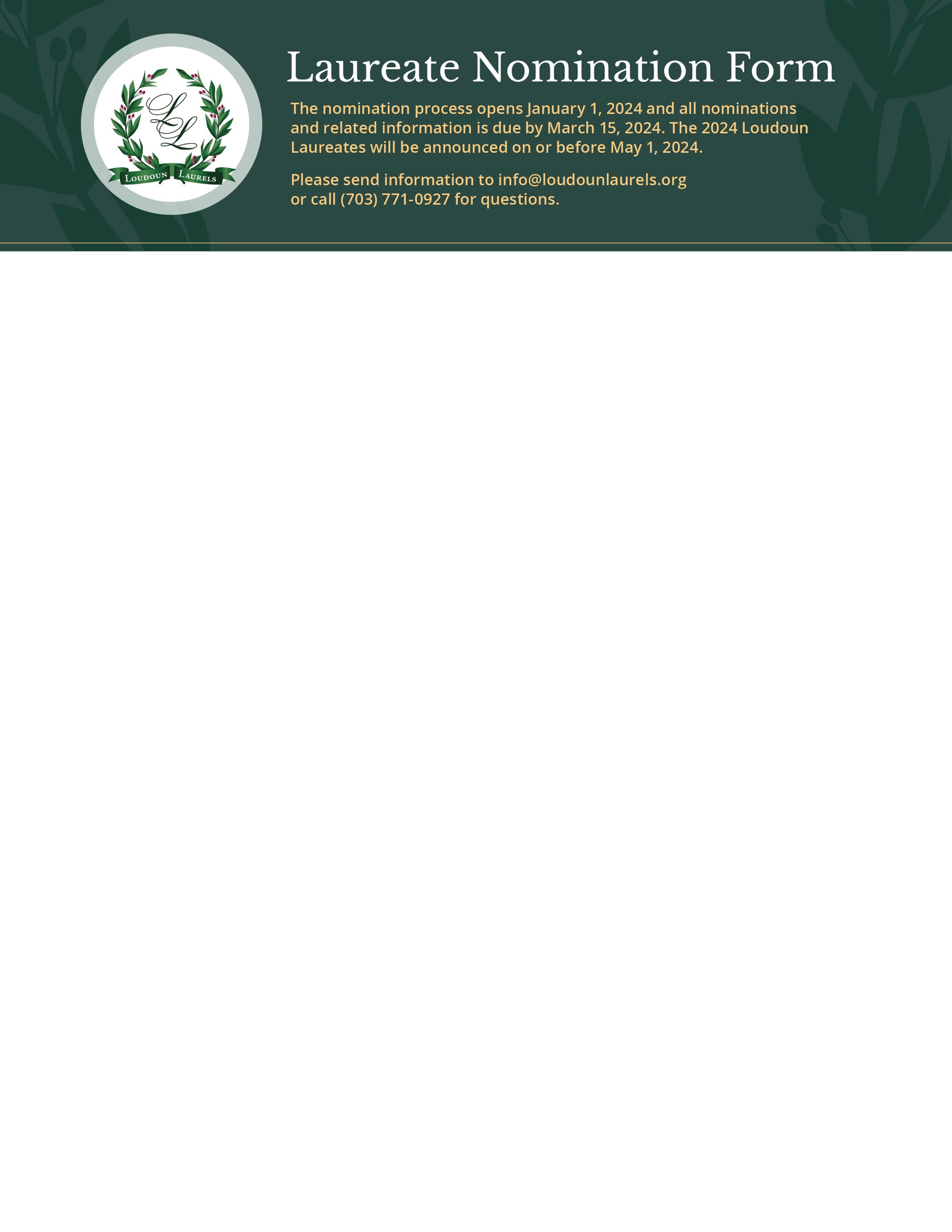 Nominator InformationNominee InformationNominee Submission DetailsThe Loudoun Laurels are seeking nominations from the Loudoun County community for its 2024 Laureate. Nominee submissions must include the following information:Please submit the completed form, a minimum of one letter and a maximum of three letters of recommendation for the nominee, and a photo of the nominee to info@loudounlaurels.orgName*Email*Phone Number*Street Address*Street Address Line 2City*State*Postal / Zip Code*Name*Email*Phone Number*Street Address*Street Address Line 2City*State*Postal / Zip Code*Number of years of service to the Loudoun County community:List of groups and organizations served by the nominee and the capacity in which the nominee served the organization or group:Description of volunteer service:Description of vocational service:Description of the manner in which the nominee has served the broader Loudoun County community: